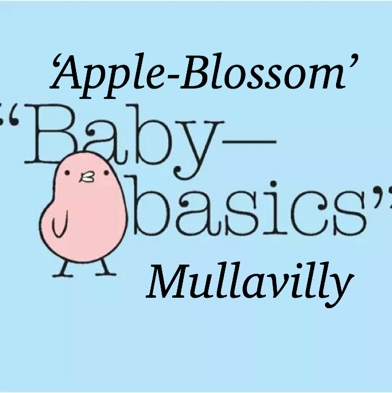 Use this Referral Form as a Template to submit your referral by email or telephone and we will contact you to confirm details.   If possible please leave a contact number for us to ring you. (Please do not leave information via Private Message on Facebook Messenger, this is used for information and publicity only) Request DetailsClient DetailsStarter pack includes: (there may be slight variations depending on items available) Request made by:Agency/Church/Charity etc:Office phone number:Mobile phone number:Email address:Preferred Completion date (please leave 4-5 working days)If Urgent – please indicateName of Client: (first name only or initials are fine)Due Date: (or age of baby if born)Baby gender:  (if known)Is mum breastfeeding or planning to? (if known)Any siblings? (if known)(some clothing comes with best sister or little brother etc &  may not be app.)Please indicate Item RequestedNeededMoses basket starter packMoses basket (empty)Starter pack - No basket / No bathBaby Bath starter pack Baby Bath (empty) Clothing bundle (for other siblings in family-include sizes)OtherFor MumFor Baby Maternity pads  / Breast Pads / Sanitary towelsNew born nappies/Nappy Bags Toothbrush / ToothpasteBaby Shampoo / Wash / LotionShampoo / Shower Gel / Deodorant Sponges/flannels  Hand soap / hand CreamNappy bags/WipesBlanket / SheetBibs Moses Basket & NEW Mattress or Baby Bath Baby Towel / Baby Grow Soft ToyVests / Cardigan / Hat / Mittens / Socks 